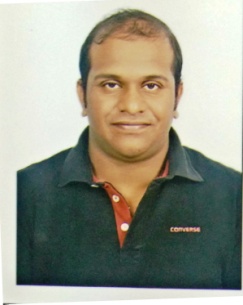 Seeking management assignments in fast paced environments demanding strong organizational and interpersonal skills. Confident and poised in interacting with individuals at all levels. Detail oriented and resourceful in completing projects. Able to do multi tasks effectively.A result driven professional with more than 3 years of rich experience in the areas of Project Management, Electrical Supervision, Interior fit outsAn effective communicator with excellent relationship building & interpersonal skillsHands on experience in MEP works, Project Scheduling and reportingExperienced in reviewing drawings and Bill of Quantity (BOQ) for preparing change requests.Expertise in operating systems and MS office packagesExperienced in Team Management and time managementPROFESSIONAL EXPERIENCESProject CoordinatorPlanning of various MEP, Civil and Interior works to be executed in the project.Scheduling of various tasks involved in the project, Monitoring and report generation on these activities on a day to day basis.Overviewing the various MEP testing and commissioning activities taking place at the work site.Reviewing the drawings and BOQ and Interacting with the consultants and Architects for missing details or changes.Tracking the daily activities on drawings and schedules for delays and planning of activities to catch up with the schedule.Taking Review meetings with the Site engineers, Supervisors, Procurement department and stores department to streamline daily activities and coordinate the material deliveries.Site handover documentation.Web Developer intern	Creating web pages for the company using php, html and MySQL and WordPress.   Creating registration pages for the company and also maintenances of already existing websitesElectrical EngineerTesting and Calibration of various electrical EQUIPMENTS like static Electromagnetic, Protective relays, Energy Meters, Ammeter, Voltmeter, Frequency, Power factor KW,KVAH,KNRH Current Transformers, Potential transformers, Circuit Breakers, Earth pit.Pre commissioning test and commissioning of relays like Generator Protection, Transformer Protection, Feeder Protection, Motor Protection, Line Protection, and Power & Distribution Transformer.High voltage testing of HT/LT Cables Bus bars.Insulation Resistance, PL Value, Winding Resistance test for generator, Transformer, Bus bar.Technical Support EngineerTo solve technical issues in IBM Mainframes placed in client locations in United States.Install, update several software in a remote environment on client machinesOURSES AND PROJECTDLAMP (Diploma in Linux, Apache, My SQL, PhP, Zend frame work and Zend Server)Completed a diploma in lamp technologies From NIIT Residency Road with an aggregate of 72%.Other Projects/Undertakings Project: Automatic Item Detection System Company: 3M India Limited Designed & developed an independent item level detection system. The project was implemented using an809V51RB2 microcontroller chip. The detection system can identify several items stacked in an organized pattern. All items with a distinct unique ID can be identified by different colors assigned to each. Moreover, the detector can detect minute tampering as well.The solution provides a very economical and viable solution to track items that are being shipped.QUALIFICATIONSTechnical SkillsPERSONAL INFORMATIONNationality										: IndianDate Of Birth									: 19.07.1987Personal Status									: Male/SingleLanguages Known								: English, Hindi, Malayalam, and TamilHOBBIES AND ACTIVITIESReading about Defense systems, travelling to new places, keeping up with the gadget news, Swimming, Playing Badminton and Squash.REFERENCESDegreeMajorSchool/CollegeBoard/UniversityYear Of PassingPercentageB.E.Electrical& ElectronicsDayanand Sagar College of Engg, BangaloreVisveswarya Technical  University, KarnatakaJuly 201165.2%XIIScienceKV MEG and CentreCBSEJune 200679%XKV MEG and CentreCBSEJune 200374%Operating SystemsMicrosoft Windows, Linux (fedora 16)Software MS Office, MS ProjectsLanguages HTML, MySQL, Visual Basic, PHP